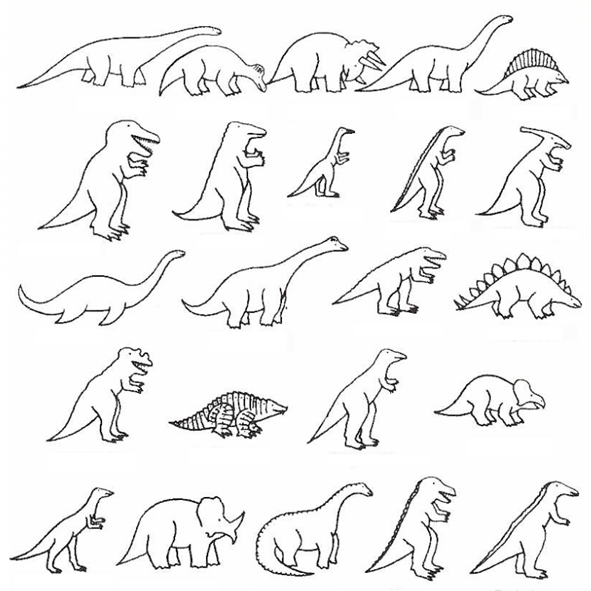 ________________________________________________________________________________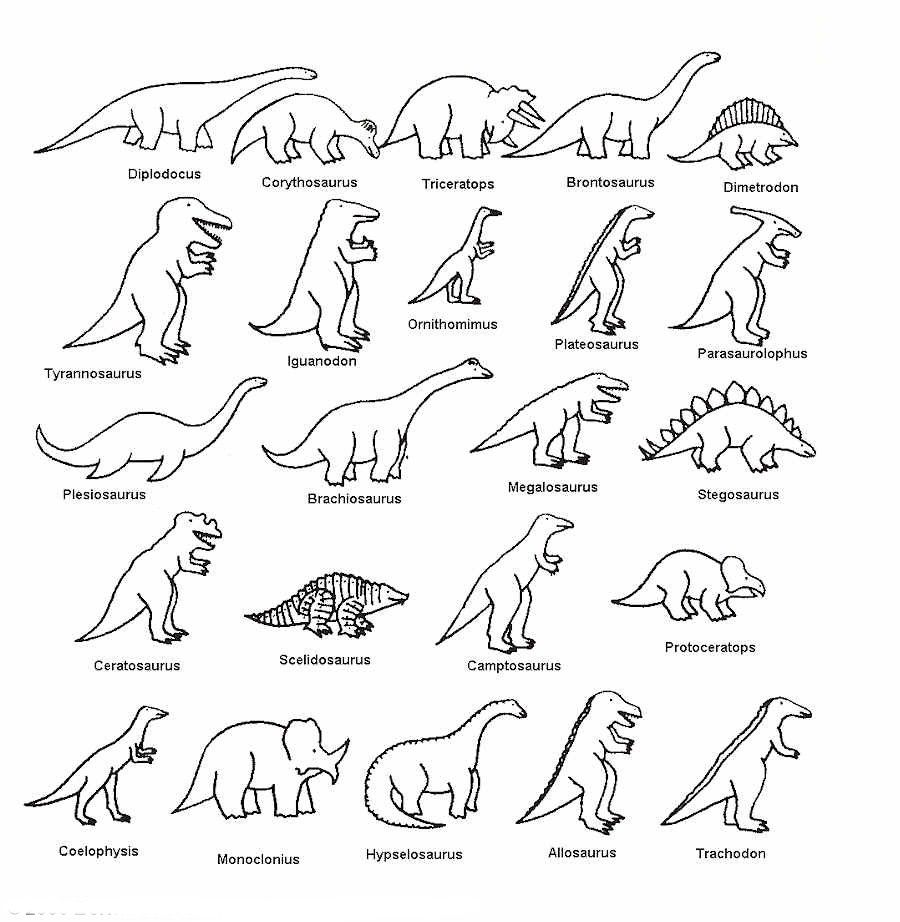 